DOCUMENTO ESTÁNDAR 
DE ADQUISICIONESSolicitud de CotizacionesAdquisición de BienesPara Adquisiciones bajo Operaciones de Respuesta a la Emergencia del COVID-19                                       Octubre 2020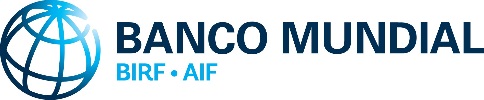 Este documento está registrado como propiedad intelectual.Solo puede ser utilizado y reproducido para fines no comerciales. Se prohíbe todo uso comercial, lo que incluye, entre otros, la reventa, el cobro por el acceso, la redistribución o trabajos derivados tales como traducciones no oficiales basadas en este documento.RevisionesOctubre 2020Esta revisión incluye disposiciones para reiterar elegibilidad, incluyendo conflicto de interés. Las condiciones contractuales se han mejorado para incluir enmiendas al contrato, cambios en las leyes, inspecciones y pruebas y protección por patentes.  Se realizaron otras pequeñas mejoras en la redacción.PrefacioEste DEA de Solicitud de Cotización para Bienes ha sido preparado para su uso en contratos financiados por el BIRF y por IDA. Este documento modifica el Documento Estándar de  Adquisiciones de Bienes del Banco a efecto de apoyar la adquisición de insumos médicos y de otros tipos bajo las Operaciones en Respuesta a la Emergencia de COVID-19. Si la adquisición incluye productos farmacéuticos  o vacunas, especificaciones técnicas adicionales y otras disposiciones específicas (como las indicadas en el DEA específico para esos ítems) son necesarias. Reconociendo las características de las adquisiciones para emergencia, este documento de adquisición simplificado tiene estipulaciones pertinentes que deberían permitir su uso para montos de los contratos, según se acuerde con el Banco, que exceden los umbrales normales para el método de Solicitud de Cotizaciones. Si bien los aspectos tales como conflicto de intereses y la elegibilidad de la firma individual, de acuerdo con las Regulaciones de Adquisiciones para Prestatarios de IPF, deben ser confirmados por los Prestatarios al decidir invitar a la firma a presentar su propuesta, la versión de octubre de 2020 reitera estos aspectos en la Solicitud de Cotización.Para obtener información adicional sobre adquisiciones en el marco de proyectos financiados por el Banco Mundial o para realizar consultas sobre el uso de este DEA, pónganse en contacto con:Oficial Principal de AdquisicionesDepartamento de Normas, Adquisiciones y Gestión FinancieraBanco Mundial1818 H Street NWWashington, DC 20433, EE. UU.http://www.worldbank.orgSolicitud de CotizacionesdeBienesAdquisición de: [ingresar la descripción de los Bienes] Ref. No: [ingrese el número de referencia]Proyecto: [ingrese el nombre del Proyecto]Comprador: [ingrese el nombre de la agencia compradora]País: [ingrese el País]Fecha de emisión: [ingrese la fecha]Índice de ContenidoSolicitud de Cotizaciones (SdC)	1Anexo 1: Requisitos del Comprador	8Anexo 2: Formularios de Cotización	13Anexo 3: Formularios de Contrato	20Solicitud de Cotizaciones (SdC)Adquisición en Respuesta a la Emergencia del COVID-19                                                                                                                                                                                         No. de Ref. de la SdC.:______Fecha de la SdC:______A: _________ [ ingresar el nombre del Proveedor]Estimado  [ingresar el nombre del representante del Proveedor]:Solicitud de Cotización (SdC)Esta SdC es para la adquisición de los Bienes [agregue si es aplicable: “y los Servicios Conexos,”] requeridos en respuesta a la emergencia del COVID-19. La SdC está sujeta a un procedimiento acelerado de adquisiciones de emergencia. [Ingresar el nombre del Prestatario/Beneficiario] [ha recibido/ha solicitado/se propone solicitar] financiamiento del Banco Mundial para solventar el costo de [indique el nombre del proyecto o la donación], y se propone utilizar parte de los fondos para efectuar los pagos estipulados en el contrato de [indique el título del contrato][Indique el nombre del organismo de ejecución] invita a los proveedores  cotizar los Bienes  [agregue si es aplicable: “y los Servicios Conexos,”] descritos en el  Anexo 1: Requisitos del Comprador adjunto a esta SdC. Fraude y CorrupciónEl Banco requiere el cumplimiento de sus Directrices Contra el Fraude y la Corrupción y de sus políticas y procedimientos de sanciones vigentes incluidos en el Marco de Sanciones del Grupo del Banco Mundial, conforme se describe en el apéndice de las Condiciones Contractuales (Apéndice A).En virtud de esta política, los Proveedores deberán permitir al Banco —y requerir que lo permitan sus agentes (hayan sido declarados o no), subcontratistas, subconsultores, prestadores de servicios, proveedores y personal— inspeccionar todas las cuentas, registros y otros documentos relativos a esta contratación directa y la ejecución de contratos (en el caso de adjudicación), y disponer que sean auditados por auditores designados por el Banco.Elegibilidad de los Bienes (y los servicios Conexos, si corresponde) Todos los Bienes (y Servicios Conexos, si corresponde) que hayan de suministrarse de conformidad con el Contrato y que sean financiados por el Banco podrán tener su origen en cualquier país sujeto al Párrafo 10.Proveedores ElegiblesEn caso de que el Proveedor sea una Joint Venture (JV), todos los miembros serán responsables conjunta y solidariamente de la ejecución de todo el Contrato de conformidad con los términos del Contrato. La JV designará a un representante que tendrá la autoridad para realizar todos los negocios para y en nombre de todos y cada uno de los miembros de la JV durante el proceso de Solicitud de Cotización y, en caso de que la JV se adjudique el Contrato, durante la ejecución del contrato.Un Proveedor puede tener la nacionalidad de cualquier país, sujeto a las restricciones de conformidad con los párrafos 9 y 10 en adelante. Se considerará que un Proveedor tiene la nacionalidad de un país si el Proveedor está constituido, incorporado o registrado y opera de conformidad con las disposiciones de las leyes de ese país, como lo demuestran sus términos  de incorporación (o documentos equivalentes de constitución o asociación) y sus documentos registrales, según sea el caso. Este criterio también se aplicará a la determinación de la nacionalidad de los subcontratistas o subconsultores propuestos para cualquier parte del Contrato, incluidos los Servicios Relacionados.Las empresas y las personas pueden no ser elegibles si así se indica en el párrafo 10 a continuación y:como cuestión de ley o reglamentación oficial, el país del Prestatario prohíbe las relaciones comerciales con ese país, siempre que el Banco esté convencido de que dicha exclusión no impide la competencia efectiva para el suministro de Bienes o la contratación de las obras o servicios requeridos; omediante un acto de cumplimiento de una decisión del Consejo de Seguridad de las Naciones Unidas adoptada en virtud del Capítulo VII de la Carta de las Naciones Unidas, el país del Prestatario prohíbe cualquier importación de Bienes o contratación de obras o servicios de ese país, o cualquier pago a cualquier país, persona o entidad de ese país.En referencia a los párrafos 6 y 9, para información de los proveedores, en la actualidad se excluyen de este proceso de contratación las empresas, bienes y servicios de los siguientes países:de conformidad con los párrafos 6 y 9 (a): [insertar una lista de los países después de la aprobación del Banco para aplicar la restricción o indicar “ninguno”];de conformidad con los párrafos 6 y 9 (b): [insertar una lista de los países después de la aprobación del Banco para aplicar la restricción o indicar “ninguno”].Un Proveedor que ha sido sancionado por el Banco, de conformidad con las Directrices de Anticorrupción del Banco, de acuerdo con sus políticas y procedimientos de sanciones vigentes según lo establecido en el Marco de Sanciones del GBM, como se describe en el anexo a las Condiciones del Contrato (Anexo A) párrafo 2.2 d., no será elegible para presentar una oferta o ser adjudicado o beneficiarse de otro modo de un contrato financiado por el Banco, financieramente o de otro modo, durante el período de tiempo que el Banco haya determinado. Una lista de empresas y personas excluidas está disponible en el sitio web externo del Banco: http://www.worldbank.org/debarr.Los Proveedores que sean empresas o instituciones de propiedad estatal en el país del Comprador pueden ser elegibles para competir y recibir un Contrato (s) solo si pueden establecer, de una manera aceptable para el Banco, que:son legal y financieramente autónomos;operan bajo la ley comercial; yno están bajo la supervisión del Comprador.Un Proveedor no deberá tener un conflicto de intereses. Cualquier Proveedor que tenga un conflicto de intereses será descalificado. Se puede considerar que un Proveedor tiene un conflicto de intereses a los efectos de este proceso de Solicitud de Cotizaciones, si el Proveedor:controla directa o indirectamente, está controlado por o está bajo control común con otro Proveedor que presentó una Cotización;recibe o ha recibido algún subsidio directo o indirecto de otro Proveedor que presentó una Cotización;tiene el mismo representante legal que otro Proveedor que presentó una Cotización;tiene una relación con otro Proveedor que presentó una Cotización, directamente o a través de terceros comunes, que lo coloca en una posición para influir en la Cotización de otro Proveedor, o influir en las decisiones del Comprador con respecto a este proceso de Solicitud de Cotizaciones; oo alguna de sus afiliadas participó como consultor en la preparación del diseño o especificaciones técnicas de los Bienes, o Servicios Relacionados, que son objeto del proceso de Solicitud de Cotizaciones; oo cualquiera de sus afiliadas ha sido contratada (o se propone contratarla) por el Comprador o Prestatario para implementar el Contrato; oestaría proporcionando Bienes, obras o servicios distintos a los de consultoría que resulten de, o estén directamente relacionados con los servicios de consultoría para la preparación o implementación del proyecto especificado en esta Solicitud de Cotizaciones, que proporcionó o fueron provistos por cualquier afiliado que directamente o controla indirectamente, está controlado por, o está bajo control común con esa empresa; otiene una relación comercial o familiar cercana con un personal profesional del Prestatario (o de la agencia de ejecución del proyecto, o de un receptor de una parte del préstamo) que: (i) están directa o indirectamente involucrados en la preparación de la Solicitud de Cotizaciones o especificaciones y / o la evaluación de Cotizaciones, del Contrato sujeto; o (ii) estaría involucrado en la implementación o supervisión de dicho Contrato a menos que el conflicto derivado de dicha relación se haya resuelto de una manera aceptable para el Banco durante el proceso de Solicitud de Cotizaciones y la ejecución del ContratoGarantía de Cumplimiento[Normalmente no deberá solicitarse una Garantía de Cumplimiento para la adquisición de emergencia que se trata. En casos excepcionales, si se requiere una Garantía de Cumplimiento, ingresar: “El Proveedor seleccionado deberá presentar la Garantía de Cumplimiento del Contrato, de conformidad con las Condiciones de Contrato”].Autorización del fabricanteSi usted no fabrica o produce los Bienes que se suministrarán, deberá presentar una Autorización del fabricante utilizando el formulario incluido en esta SdC para demostrar que está autorizado por el fabricante o productor de los Bienes para suministrar estos Bienes en el País del Comprador.Validez de las Ofertas Las ofertas deberán ser válidas hasta ingrese día, mes y año; este plazo deberá relativamente corto, por ej. suficiente para completar la evaluación de las cotizaciones y obtener cualquier aprobación en forma expedita].Precio cotizadoLos Precios deben ser cotizados en la siguiente forma: Para Bienes fabricados en el País del Comprador:el precio de los Bienes cotizado EXW, incluyendo todos los derechos de aduana y los impuestos a la venta o de otro tipo ya pagados o por pagar sobre los componentes y materia prima utilizada en la fabricación o ensamblaje de los Bienes; si conocidos, todo impuesto a las ventas u otro tipo de impuesto que obligue el País del Comprador a pagar sobre los Bienes en caso de ser adjudicado el Contrato al Proveedor;[SI REQUERIDO; de otra manera eliminar (iii) si solo se acepta entrega EXW] el precio de transporte interno, seguros y otros servicios necesarios para hacer llegar los Bienes al destino final (emplazamiento del Proyecto) especificado [especificar el lugar convenido de destino; o el destino final(es) si es distinto al lugar convenido de destino].Para Bienes fabricados fuera del País del Comprador y que serán importados:[Ingresar la opción 1 o 2 como corresponda]Opción 1: [Si el Comprador requiere los Bienes entregados en el País del Comprador]el precio de los Bienes, cotizado CIP lugar de destino convenido, en el País del Comprador [especificar el lugar convenido de destino]; [SI REQUERIDO; de otra manera eliminar (ii) CIP (lugar de destino convenido)] el precio de transporte interno, seguros y otros servicios locales necesarios para hacer llegar los Bienes del lugar de destino convenido a su destino final (emplazamiento del Proyecto) [especificar el destino final si es distinto al lugar convenido de destino].Opción 2 [Si el Comprador hace arreglos para el transporte desde, por ej., aeropuerto del País del Proveedor]el precio de los Bienes, cotizado FCA [lugar convenido, por ej.,  una terminal en el país del Proveedor]Para los Servicios Conexos distintos del transporte interno y otros servicios necesarios para hacer llegar los Bienes a su destino final, cuando dichos Servicios Conexos estén especificados en la Lista de Requisitos de los Bienes y Servicios Conexos, el precio de cada ítem que comprende los Servicios Conexos (incluyendo cualquier impuesto aplicable). El Proveedor puede cotizar su precio en una moneda extranjera escogida por el Proveedor además de la moneda del País del Comprador (para cualquier costo local si hubiera). AclaracionesLas solicitudes de aclaración de esta SdC pueden ser enviadas por escrito a: [ingresar: nombre y dirección de email del representante del Comprador] antes de [ingresar la fecha y la hora]. El comprador enviará copia de las respuestas a los proveedores incluyendo una descripción de la pregunta pero sin identificar la fuente. Presentación de las CotizacionesLas cotizaciones deben ser presentadas en el formulario adjunto en el Anexo 2 y [ingrese el método de entrega, por ej. correo electrónico, o por medio de un sistema de e-procurement]. Las cotizaciones presentadas como anexos a un correo electrónico deben ser escaneadas en una imagen no editable. [Incluir si se requiere: Para facilitar el proceso de la adquisición, el Comprador pude solicitar copias de la misma cotización de otros formatos (por ejemplo Word o Excel)] La fecha límite para la presentación de las Cotizaciones es [ingrese hora, día, mes y año]. La dirección para la presentación de las Cotizaciones es:Atención de: [ingrese el nombre completo, si corresponde]Dirección de correo electrónico o enlace al sistema de e-procurement	Apertura de las CotizacionesLas cotizaciones serán abiertas por los representantes del Comprador inmediatamente después del vencimiento de la fecha de entrega de las Cotizaciones.Evaluación de las CotizacionesLas Cotizaciones serán evaluadas para asegurar el cumplimiento de las Especificaciones Técnicas, condiciones de entrega y calendario de entrega y cualquier otro requisito de la SdC. [Ingresar la Opción 1 o la Opción 2, como corresponda][Opción 1 – cuando se requiere el precio para transporte terrestre, seguro, y otros servicios locales para hacer llegar los Bienes a su lugar de destino “La comparación será en los términos del precio CIP (lugar de destino final) de los Bienes a ser suministrados desde el exterior del País del comprador y en precios EXW más el costo del transporte terrestre y seguro al lugar de destino, para los Bienes que provienen del País del Prestatario; junto con los precios de cualquier requisito de instalación, capacitación, puesta en marcha y otros servicios. La evaluación de los precios no deberá tomar en cuenta los impuestos de aduana ni cualquier otro impuesto de importación de los bienes cotizados CIP ni los impuestos de venta, o similares que se pagarían en la venta o entrega de los bienes”][Opción 2 – cuando no se requiere el precio para transporte terrestre, seguro, y otros servicios locales para hacer llegar los Bienes a su lugar de destino“La comparación deberá hacerse en los términos del precio CIP (lugar de destino acordado) [o FCA (lugar acordado) si las cotizaciones se solicitan en términos FCA] de los Bienes que son suministrados desde el exterior del País del Comprador; junto con los precios de cualquier requisito de instalación, capacitación, puesta en marcha y otros servicios. La evaluación de los precios no deberá tomar en cuenta los impuestos de aduana ni cualquier otro impuesto de importación de los bienes importados ni los impuestos de venta, o similares que se pagarían en la venta o entrega de los bienes.”]El precio más bajo evaluado será determinado después de efectuar la corrección de cualquier error aritmético y otros ajustes especificados, si hubiera. [Indique la Opción 1, 2 o 3 o modifique como corresponda][Opción 1  (evaluación de cada ítem)“Las Cotizaciones serán evaluadas para cada ítem y el Contrato comprenderá los ítems adjudicados al Proveedor seleccionado”].[Opción 2 (evaluación de cada ítem con entrega en fases) 28. “Las Cotizaciones serán evaluadas para cada ítem que corresponde a la fase de la entrega y el Contrato comprenderá los ítems adjudicados al Proveedor seleccionado de esta manera”].[Opción 3 (evaluación de todo el conjunto o lote) 28.“La cotización se evaluará para todo el conjunto / lote de esta SdC. Si una Lista de Precios muestra los artículos enumerados pero sin precio, se supondrá que sus precios están incluidos en los precios de otros artículos. Se asumirá que un artículo que no figura en la Lista de Precios no está incluido en la Cotización, y siempre que la Cotización cumpla sustancialmente, el promedio del precio del artículo cotizado por otros Proveedores que cumplen sustancialmente se agregará al Precio Cotizado y el precio total equivalente de la cotización así determinada se utilizará para la comparación de precios ”].Para fines de evaluación y comparación, las monedas de las Cotizaciones se convertirán a una moneda única. La moneda que se utilizará para fines de comparación para convertir al tipo de cambio de venta ofrecido precios expresados ​​en varias monedas en una sola moneda es: [ingresar nombre de moneda]. La fuente del tipo de cambio será: [ingresar el nombre de la fuente de los tipos de cambio]. La fecha para el tipo de cambio será: [ingresar día, mes y año] Adjudicación del ContratoEl Contrato será adjudicado al Proveedor que:es elegible y ofrece Bienes elegibles; ofrezca el o los precios evaluado(s) más bajo(s); cuya cotización cumpla técnicamente, y garantice la entrega de conformidad dentro de los plazos de entrega El Comprador deberá invitar por los medios más rápidos [p. ej. correo electrónico] el / los Proveedor (es) exitoso (s) para cualquier discusión / negociación [se espera que sea virtual a la luz de la situación de emergencia] que pueda ser necesaria para concluir el contrato o de otra manera para la firma del Contrato.El Comprador se comunicará por los medios más rápidos con los otros Proveedores en su decisión de adjudicación del contrato. Un proveedor no exitoso puede solicitar aclaraciones sobre por qué su cotización no fue seleccionada. El Comprador atenderá esta solicitud dentro de un tiempo razonable.El Comprador publicará un aviso de adjudicación de contrato en su sitio web con acceso gratuito, si está disponible, o en un periódico de circulación nacional o UNDB en línea, dentro de los 15 días posteriores a la adjudicación del contrato o tan pronto como sea posible a partir de entonces. La información incluirá el nombre del Proveedor seleccionado, el Precio del Contrato, la duración del Contrato, el resumen de su alcance y los nombres de los Proveedores y sus precios cotizados y evaluados.A nombre del Comprador:Firma:Nombre:Título / Cargo:Anexos:Anexo 1: Requisitos del CompradorAnexo 2: Formulario de CotizaciónAnexo 3: Formularios del ContratoAnexo 1: Requisitos del Comprador1.1 Lista de Bienes y Plazo de EntregaLista de Entregas [a ser usado si planea un programa de entregas por fases]1.3  Especificaciones TécnicasLas especificaciones técnicas deben ser completamente descriptivas de los requisitos con respecto, pero no limitadas a lo siguiente:(a) normas(b) cualquier Servicio Conexo requerido(c) cualquier Prueba e Inspección requerida(c) cualquier garantía funcional cubierta por la Garantía.[Si se debe proporcionar un resumen de las Especificaciones Técnicas (ET), el Comprador deberá ingresar la información en la tabla a continuación],1.3.1 Resumen de Especificaciones Técnicas. Los Bienes y Servicios Conexos deberán cumplir con las siguientes especificaciones técnicas y normas: 1.3.2 Especificaciones Técnicas y Normas detallados [ingresar cuando sea necesario].[Ingresar una descripción detallada de ET]PARA ESPECIFICACIONES DE PRODUCTOS PARA LA RESPUESTA DE EMERGENCIA DE COVID-19: ENLACE Especificaciones recomendadas por la OMS.1.3.3 Planos[OPCIONAL; usar si corresponde]Esta Solicitud de Cotización incluye [ingresar “los siguientes” o “ningún”] planos [Si se incluyen planos, ingrese la Lista de Planos  ]1.3.4 Inspecciones y PruebasLas siguientes inspecciones y pruebas deberán ser realizadas: [ingrese la lista de inspecciones y pruebas] [ incluya si corresponde: tipo, frecuencia, las ubicaciones y todos los procedimientos para realizar las inspecciones y pruebas. Especifique la agencia inspectora contratada por ser contratada por el Comprador y un resumen de la descripción de los servicios..] [Vea también CC 17- Inspecciones y Pruebas]Anexo 2: Formularios de CotizaciónFormulario de Cotización del ProveedorEstimado [ingresar el nombre del representante del Comprador]:PRESENTACIÓN DE LA COTIZACIÓNConformidad y sin reservas En respuesta a la Solicitud de Cotización (SdC) mencionada anteriormente, ofrecemos suministrar los Bienes, [agregue si corresponde: “y los Servicios conexos”], según esta Cotización y de conformidad la Solicitud de Cotización (SdC), los programas de entrega y las Especificaciones Técnicas. Confirmamos que hemos examinado y no tenemos reservas a la SdC, incluido el Contrato.Elegibilidad Nosotros cumplimos con los requisitos de elegibilidad y no tenemos conflicto de interés, de conformidad con la Solicitud de Cotización. Suspensión y Exclusión Nosotros, junto con cualquiera de nuestros subcontratistas, proveedores, consultores, fabricantes o proveedores de servicios para cualquier parte del contrato, no estamos sujetos ni controlados por ninguna entidad o individuo que esté sujeto a una suspensión temporal o una exclusión impuesta. por el Grupo del Banco Mundial o una inhabilitación impuesta por el Grupo del Banco Mundial de conformidad con el Acuerdo para la Aplicación Mutua de Decisiones de Prohibición entre el Banco Mundial y otros bancos de desarrollo. Además, no somos inelegibles según las leyes del país del Comprador o las regulaciones oficiales o de conformidad con una decisión del Consejo de Seguridad de las Naciones Unidas.Precio cotizadoEl precio total de nuestra oferta es [inserte el precio total de la oferta en palabras y cifras, indicando las diferentes cantidades y las monedas respectivas].Validez de la CotizaciónNuestra Cotización es válida hasta la fecha indicada en la SdC, se mantendrá vinculante para nosotros y puede ser aceptada en cualquier momento antes de su expiración.  Garantía de Cumplimiento [suprimir si la garantía de cumplimiento no es requerida] Si se nos adjudica el contrato, nos comprometemos a obtener una Garantía de cumplimiento de conformidad con la SdC.Comisiones, gratificaciones, honorarios Hemos pagado o pagaremos los siguientes honorarios, comisiones o gratificaciones en relación con esta Cotización(Si no ha efectuado o no se efectuará pago alguno, escriba “ninguno”).Comprador no obligado a aceptarEntendemos que ustedes se reservan el derecho de:aceptar o rechazar cualquier Cotización y no están obligados a aceptar la cotización con el precio evaluado más bajo, o cualquier otra cotización que reciban,  y cancelar este proceso de SdC antes de la adjudicación sin incurrir en ninguna responsabilidad frente a los Proveedores.Fraude y CorrupciónPor el presente, certificamos que hemos tomado las medidas necesarias para garantizar que ninguna persona que actúe en nuestro nombre o representación incurra ningún tipo de Fraude y Corrupción.A nombre del Proveedor:Nombre de la persona debidamente autorizada para firmar la cotización a nombre del Proveedor  [proporcione el nombre completo de la persona debidamente autorizada para firmar la Cotización].Cargo de la persona arriba indicada: [indique el cargo de la persona que firma la Cotización]Firma de la persona nombrada anteriormente: [ingresar la firma de la persona cuyo nombre y cargo se indican en los párrafos anteriores].Fecha de la firma: El día [indique la fecha de la firma] del mes [indique mes] del año [indique año].Listas de Precios[Los siguientes formularios pueden ser utilizados por el Proveedor para presentar su cotización. Los formularios pueden ser usados en el Contrato después de cualquier negociación efectuada]Cotización de los Bienes: Lista de Precio 2Para Bienes que son suministrados desde el país del CompradorNombre del Proveedor: [indique el nombre completo del Proveedor ] Firma del Proveedor: [firma de la persona que firma la oferta] Fecha: [indique la fecha]Cotización Total: Lista de Precio 4El precio total del suministro y entrega de los Bienes y los Servicios Conexos es el siguiente:Nombre del Proveedor: [indique el nombre completo del Proveedor ] Firma del Proveedor: [firma de la persona que firma la oferta] Fecha: [indique la fecha]Autorización del Fabricante[El Proveedor solicitará al Fabricante que complete este formulario de acuerdo con las instrucciones indicadas. Esta carta de autorización deberá estar escrita en papel membretado del Fabricante y deberá estar firmada por una persona debidamente autorizada para firmar documentos que comprometan jurídicamente al Fabricante.].Fecha: [indique día, mes y año de presentación de la cotización].SdC n.: [Indique el número del proceso de la SdC].Para: [indique el nombre completo del Comprador].POR CUANTONosotros [indique nombre completo del Fabricante], como fabricantes oficiales de [indique el nombre de los bienes fabricados], con fábricas ubicadas en [indique la dirección completa de las fábricas], autorizamos mediante el presente a [indique el nombre completo del Proveedor] a presentar una Oferta con el propósito de suministrar los siguientes Bienes de nuestra fabricación [nombre y breve descripción de los bienes], y a posteriormente negociar y firmar el Contrato.Por este medio extendemos nuestro aval y plena garantía, conforme a la Cláusula 20 de las condiciones de Contrato de las Condiciones Generales del Contrato, respecto de los Bienes ofrecidos por la firma antes mencionada.Confirmamos que no participamos ni empleamos (i) trabajo forzado o personas sujetas a trata de personas de acuerdo con la Cláusula 27 o (ii) trabajo infantil de acuerdo con la Cláusula 28 de las Condiciones del Contrato. También confirmamos que cumplimos con las obligaciones aplicables de salud y seguridad de acuerdo con la Cláusula 29 de las Condiciones del Contrato.Firma: [indique firma de los representantes autorizados del Fabricante]. Nombre: [indique el nombre completo de los representantes autorizados del Fabricante].Cargo: [indique el cargo].Fechado el día ____________ de __________________del año _______ [fecha de la firma].Anexo 3: Formularios de ContratoConvenio ContractualESTE CONVENIO DE CONTRATO se celebra el día [indique número] de [indique mes] de [indique año]ENTRE[Indique nombre completo del Comprador], [indique la descripción de la entidad jurídica, por ejemplo, agencia del Ministerio de ... del Gobierno de {indique el nombre del País del Comprador}, o sociedad constituida al amparo de las leyes de {indique el nombre del País del Comprador}], con sede principal en [indique la dirección del Comprador] (en adelante, el “Comprador”), y [Indique el nombre del Proveedor], sociedad constituida al amparo de las leyes de [indique el nombre del país del Proveedor] con sede principal en [indique la dirección del Proveedor] (en adelante, el “Proveedor”).POR CUANTO el Comprador ha invitado a cotizaciones respecto de ciertos Bienes y Servicios Conexos, a saber, [indique una breve descripción de los Bienes y Servicios], y ha aceptado la cotización del Proveedor para el suministro de dichos Bienes y Servicios. El Comprador y el Proveedor acuerdan lo siguiente: En este Convenio las palabras y expresiones tendrán el mismo significado que se les asigne en los respectivos documentos del Contrato a que se refieran.Los siguientes documentos constituyen el Contrato entre el Comprador y el Proveedor, y serán leídos e interpretados como parte integral del Contrato. Este Convenio Contractual prevalecerá sobre los demás documentos del Contrato.la Carta de Aceptación; la Cotización del Proveedor;las Condiciones del Contrato;los requerimientos técnicos (incluyendo los Requisitos de los Bienes y Servicios Conexos y las Especificaciones Técnicas);las listas completas (incluyendo las Listas de Precios); cualquier otro documento que forme parte integrante del Contrato. Como contraprestación por los pagos que el Comprador hará al Proveedor conforme a lo estipulado en este Contrato, el Proveedor se compromete a suministrar los Bienes y Servicios al Comprador y a subsanar los defectos de estos en total consonancia con las disposiciones del Contrato.El Comprador se compromete a pagar al Proveedor, como contraprestación por el suministro de los Bienes y Servicios Conexos y la subsanación de sus defectos, el Precio del Contrato o las sumas que resulten pagaderas de conformidad con lo dispuesto en el Contrato en el plazo y en la forma prescriptos en este.EN PRUEBA DE CONFORMIDAD, las Partes han suscripto el presente Convenio Contractual, de conformidad con el derecho vigente de [indique el nombre de la ley del país que gobierna el Contrato] en el día, mes y año antes indicados.[Para facilitar esta adquisición de emergencia, si es aceptable para el Comprador y el Proveedor, se recomienda la firma electrónica del Convenio Contractual use herramientas como DocuSign.]En representación del CompradorFirma: [firma]en calidad de [indique el cargo u otra designación apropiada]en presencia de [indique la identificación del testigo]En representación del ProveedorFirma: [firmas de los representantes autorizados del Proveedor]en calidad de [indique el cargo u otra designación apropiada]en presencia de [indique la identificación del testigo]Condiciones de Contrato[Nota: Todos los textos en itálica son para ser usados en el llenado del contrato y debe ser borrados de la las Condiciones de Contrato finales]Anexo A de las Condiciones ContractualesFraude y Corrupción(El texto de este anexo no deberá modificarse)PropósitoLas Directrices Contra el Fraude y la Corrupción del Banco y este anexo se aplicarán a las adquisiciones en el marco de las operaciones de Financiamiento para Proyectos de Inversión del Banco.RequisitosEl Banco exige que los Prestatarios (incluidos los beneficiarios del financiamiento del Banco), licitantes (postulantes / proponentes), consultores, contratistas y proveedores, todo subcontratista, subconsultor, prestadores de servicios o proveedores, todo agente (haya sido declarado o no), y todo miembro de su personal, observen las más elevadas normas éticas durante el proceso de adquisición, la selección y la ejecución de contratos financiados por el Banco, y se abstengan de prácticas fraudulentas y corruptas.Con ese fin, el Banco:Define de la siguiente manera, a los efectos de esta disposición, las expresiones que se indican a continuación:Por “práctica corrupta” se entiende el ofrecimiento, entrega, aceptación o solicitud directa o indirecta de cualquier cosa de valor con el fin de influir indebidamente en el accionar de otra parte.Por “práctica fraudulenta” se entiende cualquier acto u omisión, incluida la tergiversación de información, con el que se engañe o se intente engañar en forma deliberada o imprudente a una parte con el fin de obtener un beneficio financiero o de otra índole, o para evadir una obligación.Por “práctica colusoria” se entiende todo arreglo entre dos o más partes realizado con la intención de alcanzar un propósito ilícito, como el de influir de forma indebida en el accionar de otra parte.Por “práctica coercitiva” se entiende el perjuicio o daño o la amenaza de causar perjuicio o daño directa o indirectamente a cualquiera de las partes o a sus bienes para influir de forma indebida en su accionar.Por “práctica de obstrucción” se entiende:la destrucción, falsificación, alteración u ocultamiento deliberado de pruebas materiales referidas a una investigación o el acto de dar falsos testimonios a los investigadores para impedir materialmente que el Banco investigue denuncias de prácticas corruptas, fraudulentas, coercitivas o colusorias, o la amenaza, persecución o intimidación de otra parte para evitar que revele lo que conoce sobre asuntos relacionados con una investigación o lleve a cabo la investigación, olos actos destinados a impedir materialmente que el Banco ejerza sus derechos de inspección y auditoría establecidos en el párrafo 2.2 e, que figura a continuación.Rechazará toda propuesta de adjudicación si determina que la empresa o persona recomendada para la adjudicación, los miembros de su personal, sus agentes, subconsultores, subcontratistas, prestadores de servicios, proveedores o empleados han participado, directa o indirectamente, en prácticas corruptas, fraudulentas, colusorias, coercitivas u obstructivas para competir por el contrato en cuestión.Además de utilizar los recursos legales establecidos en el convenio legal pertinente, podrá adoptar otras medidas adecuadas, entre ellas declarar que las adquisiciones están viciadas, si determina en cualquier momento que los representantes del prestatario o de un receptor de una parte de los fondos del préstamo participaron en prácticas corruptas, fraudulentas, colusorias, coercitivas u obstructivas durante el proceso de adquisición, o la selección o ejecución del contrato en cuestión, y que el prestatario no tomó medidas oportunas y adecuadas, satisfactorias para el Banco, para abordar dichas prácticas cuando estas ocurrieron, como informar en tiempo y forma a este último al tomar conocimiento de los hechos. Podrá sancionar, conforme a lo establecido en sus directrices de lucha contra la corrupción y a sus políticas y procedimientos de sanciones vigentes, a cualquier empresa o persona en forma indefinida o durante un período determinado, lo que incluye declarar a dicha empresa o persona inelegibles públicamente para: (i) obtener la adjudicación o recibir cualquier beneficio, ya sea financiero o de otra índole, de un contrato financiado por el Banco; (ii) ser nominadacomo subcontratista, consultor, fabricante o proveedor, o prestador de servicios de una firma que de lo contrario sería elegible a la cual se le haya adjudicado un contrato financiado por el Banco, y (iii) recibir los fondos de un préstamo del Banco o participar más activamente en la preparación o la ejecución de cualquier proyecto financiado por el Banco.Exigirá que en los documentos de solicitud de ofertas/propuestas y en los contratos financiados con préstamos del Banco se incluya una cláusula en la que se exija que los licitantes (postulantes /proponentes), consultores, contratistas y proveedores, así como sus respectivos subcontratistas, subconsultores, prestadores de servicios, proveedores, agentes y personal, permitan al Banco inspeccionartodas las cuentas, registros y otros documentos referidos a la presentación de ofertas y la ejecución de contratos, y someterlos a la auditoría de profesionales nombrados por este.[SUPRIMIR SI NO SE REQUIERE]Garantía de CumplimientoGarantía bancaria[El banco, a solicitud del Proveedor seleccionado, completará este formulario de acuerdo con las instrucciones indicadas].[Membrete del Garante o código de identificación SWIFT].Beneficiario: [Indique el nombre y la dirección del Comprador].Fecha: [Indique la fecha de la emisión].GARANTÍA DE CUMPLIMIENTO N.: [Indique número de referencia de la Garantía].Garante: [Indique el nombre y la dirección del emisor de la garantía, a menos que esté indicado en el membrete].Se nos ha informado que [indique el nombre del Proveedor, que, en el caso de una Asociación en Participación, Consorcio o Asociación (APCA), será el de la APCA] (en adelante, el “Solicitante”) ha celebrado el Contrato n. [indique número de referencia del Contrato], de fecha [indique fecha], con el Beneficiario, para el suministro de [indique nombre del contrato y breve descripción de los Bienes y Servicios Conexos] (en adelante, el “Contrato”). Además, entendemos que, de acuerdo con las condiciones del Contrato, se requiere una Garantía de Cumplimiento.A solicitud del Solicitante, nosotros, en calidad de Garantes, por medio de la presente Garantía nos obligamos irrevocablemente a pagar al Beneficiario una suma (o sumas) que no exceda [indique la(s) suma(s) en cifras y en letras] (          )1. Dichas sumas se pagarán en los tipos y las proporciones de monedas en las que se debe pagar el Precio del Contrato, cuando recibamos la demanda del Beneficiario, respaldada por la declaración del Beneficiario, ya sea en la misma demanda o en un documento aparte firmado para acompañar o identificar la demanda, en la que se indique que el Solicitante incumplió las obligaciones contraídas en el marco del Contrato, sin necesidad de que el Beneficiario tenga que probar o aducir causa o razón alguna de su demanda o la suma especificada en ella. Esta garantía vencerá a más tardar el día [indique el número] de [indique el mes] de [indique el año]2, y cualquier reclamación de pago al amparo de ella deberá ser recibida por nosotros en la oficina mencionada arriba a más tardar en esa fecha. Esta garantía está sujeta a las Reglas Uniformes de la Cámara de Comercio Internacional (CCI) relativas a las garantías contra primera solicitud, revisión de 2010, publicación n. 758 de la CCI; queda excluida de la presente la declaración de respaldo del inciso (a) del artículo 15 de dichas reglas._____________________ 
[firma(s)]Nota: El texto en cursiva (incluidas las notas de pie de página) se incluye al solo efecto de preparar el presente formulario y deberá eliminarse en la versión definitiva.[SUPRIMA SI NO SE REQUIERE]Garantía Bancaria por el AnticipoGarantía de demanda[Membrete del Garante o código de identificación SWIFT]. Beneficiario: [Indique el nombre y la dirección del Comprador].Fecha:	[Indique la fecha de la emisión].GARANTÍA POR EL ANTICIPO N.: [Indique número de referencia de la Garantía].Garante: [Indique el nombre y la dirección del emisor de la garantía, a menos que esté indicado en el membrete].Se nos ha informado que [indique el nombre del Proveedor, que, en el caso de una Asociación en Participación, Consorcio o Asociación (APCA), será el de la APCA] (en adelante, el “Solicitante”) ha celebrado el Contrato n. [indique número de referencia del Contrato], de fecha [indique fecha] con el Beneficiario, para el suministro de [indique nombre del contrato y breve descripción de los Bienes y Servicios Conexos] (en adelante, el “Contrato”).Asimismo, entendemos que, de acuerdo con las condiciones del Contrato, se hará un anticipo por la suma de [indique el monto en cifras] (____) [indique el monto en palabras] contra una garantía por pago de anticipo.A solicitud del Solicitante, nosotros, en calidad de Garantes, por medio de la presente Garantía nos obligamos irrevocablemente a pagar al Beneficiario una suma (o sumas) que no exceda [indique la(s) suma(s) en cifras y en letras] (          ) al recibo en nuestras oficinas de la demanda conforme a los requisitos del Beneficiario, respaldada por una declaración del Beneficiario, ya sea en la demanda propiamente dicha o en un documento aparte firmado que acompañe o identifique la demanda, donde conste que el Solicitante ha utilizado el pago de anticipo para otros fines que los estipulados para la provisión de los Bienes, oEn virtud de esta Garantía se podrá presentar un reclamo a partir del momento en que el Garante presente un certificado del banco del Beneficiario en el que se indique que el pago mencionado arriba se ha acreditado en la cuenta número [indique número] que el Solicitante mantiene en [indique el nombre y la dirección del banco del Solicitante].El monto máximo de esta garantía puede ser reducido progresivamente en proporción al valor de los Bienes embarcados  (para los Bienes provenientes del exterior) y/o el valor de los Bienes entregados (para Bienes suministrados dentro del País del Comprador) de conformidad con la evidencia suministrada mediante copia de [         ]. Esta garantía vencerá en el momento en que recibamos una copia de los documentos arriba mencionados poniendo en evidencia que se ha pagado el 90 % (noventa por ciento) del Precio contractual de los Bienes, o bien el día ______________ de _____, 20___ (lo que ocurra primero). En consecuencia, cualquier reclamo de pago realizado en virtud de esta garantía deberá recibirse en nuestra oficina a más tardar en la fecha señalada.Esta garantía está sujeta a las Reglas Uniformes de la Cámara de Comercio Internacional relativas a las garantías contra primera solicitud, revisión de 2010, publicación n. 758 de la CCI; queda excluida de la presente la declaración de respaldo del inciso (a) del artículo 15 de dichas reglas.____________________ 
[firma(s)]
Nota: El texto en cursiva (incluidas las notas de pie de página) se incluye al solo efecto de preparar el presente formulario y deberá eliminarse en la versión final.Ejemplo de Carta de Adjudicación del Contrato[modifique como corresponda][utilice papel con membrete del Comprador][Fecha]Para: [nombre y dirección del Proveedor]Asunto: Notificación de la Adjudicación del Contrato n.o:En referencia a la SdC [indique número de referencia y fecha] , por medio de la presente le hacemos saber que nuestra Agencia ha decidido aceptar su Cotización de fecha [indique número y  fecha].Encuentre adjunto el Contrato. Se le solicita que firme el Contrato dentro del plazo de [indique número de días].[Indique lo siguiente solamente en los casos que se requiere Garantía de Cumplimiento]. “Se le solicita que presente la Garantía de Cumplimiento dentro de un plazo de [indique número de días] días, de acuerdo con las Condiciones del Contrato; para ello, deberá utilizar el formulario de Garantía de Cumplimiento adjunto”.Firma de la persona autorizada:	Nombre y cargo del firmante:	Nombre de la Agencia compradora "Comprador":	Adjunto: Convenio Contractual [El Comprador deberá completar estas Tablas, como corresponda, a efecto de que los Proveedores puedan presentar sus Cotizaciones]Lista de Bienes y Plazo de Entrega [El Comprador deberá completar estas Tablas, como corresponda, a efecto de que los Proveedores puedan presentar sus Cotizaciones]Lista de Bienes y Plazo de Entrega [El Comprador deberá completar estas Tablas, como corresponda, a efecto de que los Proveedores puedan presentar sus Cotizaciones]Lista de Bienes y Plazo de Entrega [El Comprador deberá completar estas Tablas, como corresponda, a efecto de que los Proveedores puedan presentar sus Cotizaciones]Lista de Bienes y Plazo de Entrega [El Comprador deberá completar estas Tablas, como corresponda, a efecto de que los Proveedores puedan presentar sus Cotizaciones]Lista de Bienes y Plazo de Entrega [El Comprador deberá completar estas Tablas, como corresponda, a efecto de que los Proveedores puedan presentar sus Cotizaciones]Lista de Bienes y Plazo de Entrega [El Comprador deberá completar estas Tablas, como corresponda, a efecto de que los Proveedores puedan presentar sus Cotizaciones]Lista de Bienes y Plazo de Entrega [El Comprador deberá completar estas Tablas, como corresponda, a efecto de que los Proveedores puedan presentar sus Cotizaciones]Lista de Bienes y Plazo de EntregaÍtem NDescripción de los Bienes Cantidad Requerida Unidad FísicaLugar designado de Destino (para CIP) oLugar de Destino (para FCA)         Lugar de Destino final     (Sitio del Proyecto)Incoterm aplicable (por ej. CIP, EXW, FCA etc.)Plazo de Entrega desde [especificar el hito correspondiente por ejemplo la fecha de firma del contrato, pago del anticipo, si aplica, etc..]Ítem NDescripción de los BienesUnidad FísicaCantidad Total requeridaPlazos de entrega y mínima cantidad requerida Plazos de entrega y mínima cantidad requerida Plazos de entrega y mínima cantidad requerida Plazos de entrega y mínima cantidad requerida Plazos de entrega y mínima cantidad requerida Plazos de entrega y mínima cantidad requerida Ítem NDescripción de los BienesUnidad FísicaCantidad Total requeridaPlazo 1 [ingresar el plazo 1, p. ej., dentro de los 15 días desde el hito especificado como la firma del contrato, pago del anticipo (si aplica), etc.]Plazo 1 [ingresar el plazo 1, p. ej., dentro de los 15 días desde el hito especificado como la firma del contrato, pago del anticipo (si aplica), etc.]Plazo 2 [ingrese el plazo 2, p. ej. dentro de los 20 días desde el final del plazo 1]Plazo 2 [ingrese el plazo 2, p. ej. dentro de los 20 días desde el final del plazo 1]Plazo 3 (ingrese el plazo, p. ej.,  dentro de los 30 días del final del plazo 2]Plazo 3 (ingrese el plazo, p. ej.,  dentro de los 30 días del final del plazo 2]Ítem NDescripción de los BienesUnidad FísicaCantidad Total requeridaCantidad Mínima aceptableMáxima cantidad requerida para el períodoCantidad Mínima aceptableMáxima cantidad requerida para el períodoCantidad Mínima aceptableMáxima cantidad requerida para el período1.2 [si aplica] Lista de Servicios Conexos y Calendario de Finalización1.2 [si aplica] Lista de Servicios Conexos y Calendario de Finalización1.2 [si aplica] Lista de Servicios Conexos y Calendario de Finalización1.2 [si aplica] Lista de Servicios Conexos y Calendario de Finalización1.2 [si aplica] Lista de Servicios Conexos y Calendario de Finalización1.2 [si aplica] Lista de Servicios Conexos y Calendario de FinalizaciónServicioDescripción del ServicioCantidad requeridaUnidad físicaLugar donde los servicios serán ejecutadosPlazo de finalización de los serviciosServicioDescripción del ServicioCantidad requeridaUnidad físicaLugar donde los servicios serán ejecutadosPlazo de finalización de los servicios[ingresar el No del servicio][ingresar la descripción del servicio conexo][ingresar la cantidad de servicios requeridos][ingresar la unidad de los servicios][ingresar el nombre del Lugar][ingresar el no de días desde la entrega de los Bies, como corresponda]No. de ítemNombre de los Bienes y Servicios ConexosEspecificaciones Técnicas y Normas[ingresar el no. de ítem][ingresar el nombre][ingresar ET y Normas]Lista de PlanosLista de PlanosLista de PlanosPlano No.Nombre del PlanoPropósitoDe:[Ingresar el nombre del Proveedor]Representante del Proveedor:[Ingresar el nombre del representante del Proveedor]Título/ Cargo:[Ingresar el título y cargo del Representante]Dirección:[Ingresar la dirección del proveedor]Correo electrónico:[Ingresar el correo electrónico del Proveedor]To:[Ingresar el nombre del Comprador]Representante del Comprador:[ingresar el nombre del representante del Comprador]Título/ Cargo:[Ingresar el título y cargo del Representante]Dirección:[Ingresar la dirección del Comprador, incluyendo el correo electrónico]No. de Referencia de la SdC[Ingresar el número de referencia de la Solicitud de Cotizaciones]Fecha de la cotización:[Ingresar la fecha de la Cotización]Nombre del receptorDirecciónConceptoMontoCotización de los Bienes: Lista de Precio 1 Para Bienes a ser suministrados desde fuera del País del Comprador  Cotización de los Bienes: Lista de Precio 1 Para Bienes a ser suministrados desde fuera del País del Comprador  Cotización de los Bienes: Lista de Precio 1 Para Bienes a ser suministrados desde fuera del País del Comprador  Cotización de los Bienes: Lista de Precio 1 Para Bienes a ser suministrados desde fuera del País del Comprador  Cotización de los Bienes: Lista de Precio 1 Para Bienes a ser suministrados desde fuera del País del Comprador  Cotización de los Bienes: Lista de Precio 1 Para Bienes a ser suministrados desde fuera del País del Comprador  Cotización de los Bienes: Lista de Precio 1 Para Bienes a ser suministrados desde fuera del País del Comprador  Cotización de los Bienes: Lista de Precio 1 Para Bienes a ser suministrados desde fuera del País del Comprador  Cotización de los Bienes: Lista de Precio 1 Para Bienes a ser suministrados desde fuera del País del Comprador  Cotización de los Bienes: Lista de Precio 1 Para Bienes a ser suministrados desde fuera del País del Comprador  Cotización de los Bienes: Lista de Precio 1 Para Bienes a ser suministrados desde fuera del País del Comprador  12345678889N.de ítemDescripción de los bienes País de origenFecha de entrega según definición de IncotermsCantidad y unidad físicaPrecio unitario CIP [indique lugar de destino convenido][si aplicable, FCA (lugar designado)]Precio CIP  (o FCA si aplica) por artículo(Col. 5 x 6)[Para CIP, si requerido]Precio por artículo por concepto de transporte interno y otros servicios requeridos en el País del Comprador para hacer llegar los Bienes al destino final especificado en la SdC[Para CIP, si requerido]Precio por artículo por concepto de transporte interno y otros servicios requeridos en el País del Comprador para hacer llegar los Bienes al destino final especificado en la SdC[Para CIP, si requerido]Precio por artículo por concepto de transporte interno y otros servicios requeridos en el País del Comprador para hacer llegar los Bienes al destino final especificado en la SdCPrecio total por artículo (Col. 7 + 8)[Indique el número del ítem][Indique el nombre de los bienes].[Indique el país de origen de los bienes].[Indique la Fecha de Entrega ofertada].[Indique el número de unidades que se proveerán y el nombre de la unidad física de medida].[Indique el precio CIP por unidad].[Indique el precio total CIP por ítem].[Indique el precio correspondiente por artículo].[Indique el precio correspondiente por artículo].[Indique el precio correspondiente por artículo].[Indique el precio total del ítem].Precio cotizadoNombre del Proveedor: [indique el nombre completo del Proveedor ] Firma del Proveedor: [firma de la persona que firma la oferta] Fecha: [indique la fecha]Nombre del Proveedor: [indique el nombre completo del Proveedor ] Firma del Proveedor: [firma de la persona que firma la oferta] Fecha: [indique la fecha]Nombre del Proveedor: [indique el nombre completo del Proveedor ] Firma del Proveedor: [firma de la persona que firma la oferta] Fecha: [indique la fecha]Nombre del Proveedor: [indique el nombre completo del Proveedor ] Firma del Proveedor: [firma de la persona que firma la oferta] Fecha: [indique la fecha]Nombre del Proveedor: [indique el nombre completo del Proveedor ] Firma del Proveedor: [firma de la persona que firma la oferta] Fecha: [indique la fecha]Nombre del Proveedor: [indique el nombre completo del Proveedor ] Firma del Proveedor: [firma de la persona que firma la oferta] Fecha: [indique la fecha]Nombre del Proveedor: [indique el nombre completo del Proveedor ] Firma del Proveedor: [firma de la persona que firma la oferta] Fecha: [indique la fecha]Nombre del Proveedor: [indique el nombre completo del Proveedor ] Firma del Proveedor: [firma de la persona que firma la oferta] Fecha: [indique la fecha]Nombre del Proveedor: [indique el nombre completo del Proveedor ] Firma del Proveedor: [firma de la persona que firma la oferta] Fecha: [indique la fecha]Nombre del Proveedor: [indique el nombre completo del Proveedor ] Firma del Proveedor: [firma de la persona que firma la oferta] Fecha: [indique la fecha]Nombre del Proveedor: [indique el nombre completo del Proveedor ] Firma del Proveedor: [firma de la persona que firma la oferta] Fecha: [indique la fecha]123456789N.de ítemDescripción de los bienes Fecha de entrega según definición de IncotermsCantidad y unidad físicaPrecio Unitario EXW Precio Total EXW por ítem  (Col. 45)[Si se requiere] Precio por ítem para el transporte terrestre y otros servicios requeridos en el País del Comprador  para llevar los Bienes al destino final, especificado en la SdC[Si se conocen] Impuestos de Venta u otros impuestos a ser pagados por ítem si el Contrato se adjudica Precio total por ítem(Col. 6+7)[Indique el número del ítem][Indique el nombre de los bienes].[Indique la Fecha de Entrega ofertada].[ingrese el número de unidades a ser entregadas y el nombre de la unidad física][ingrese el precio unitario EXW por ítem][Indique el precio Total EXW por unidad].[ingrese el precio correspondiente][ingresar los impuestos de venta y otros impuestos pagaderos por ítem si el contrato se adjudica].[Indique el precio total del ítem].Precio CotizadoCotización de los Servicios Conexos: Lista de Precio 3Cotización de los Servicios Conexos: Lista de Precio 3Cotización de los Servicios Conexos: Lista de Precio 3Cotización de los Servicios Conexos: Lista de Precio 3Cotización de los Servicios Conexos: Lista de Precio 3Cotización de los Servicios Conexos: Lista de Precio 3Cotización de los Servicios Conexos: Lista de Precio 3Cotización de los Servicios Conexos: Lista de Precio 31234567No. de ítemDescripción del ítemDescripción de los servicios (excluir transporte terrestre y otros servicios requeridos en el País del Comprador para trasladar los Bienes hasta el destino final  ) País de origenPlazo de Entrega en el lugar del destino final Cantidad y unidad físicaPrecio Unitario Precio Total por Servicio(Col. 5*6 o estimación)[Indique el número del ítem][ingresar los nombre de los Servicios][ingresar el País de origen de los Servicios][ingresar el plazo de entrega en el lugar de destino de los Servicios][ingresar el número de ítems a ser suministrados y el nombre dela unidad física de los servicios][ingresar el precio unitario del ítem][ingresar el precio total por ítem]Precio cotizadoLista de PreciosMontoBienes: Lista de Precios 1Bienes: Lista de Precios 2Servicios Conexos: Lista de Precios 3 [si corresponde]Total de la CotizaciónDefiniciones Las siguientes palabras y expresiones tendrán los significados que aquí se les asigna:Por “Banco” se entiende el Banco Mundial y se refiere al Banco Internacional de Reconstrucción y Fomento (BIRF) o a la Asociación Internacional de Fomento (IDA).“CC” significa Condiciones del Contrato.Por “Contrato” se entiende el Convenio de Contrato celebrado entre el Comprador y el Proveedor, junto con los Documentos del Contrato allí referidos, incluyendo todos los anexos y apéndices, y todos los documentos incorporados allí por referencia.Por “Documentos del Contrato” se entiende los documentos enumerados en el Convenio Contractual, incluyendo cualquier enmienda.Por “Precio del Contrato” se entiende el precio pagadero al Proveedor según se especifica en CC 8, sujeto a las condiciones y ajustes allí estipulados o deducciones propuestas, según corresponda en virtud del Contrato.Por “día” se entiende día calendario.“Finalización” significa el cumplimiento de la prestación de los Servicios Conexos, si corresponda, por el Proveedor de conformidad con los términos y condiciones establecidos en el Contrato. Por “Bienes” se entiende todos los productos, materia prima, maquinaria y equipos, y otros materiales que el Proveedor deba proporcionar al Comprador en virtud del Contrato.“Parte” suignifica el Comprador o el Proveedor, como lo establece el contexto, y “Partes” significa ambas partes.“Comprador” significa la entidad compradora de los Bienes y Servicios Conexos si corresponde, especificada en la CC2.“País del Comprador” es el País especificado en la CC 2.Por “Servicios Conexos” se entiende los servicios incidentales relativos a la provisión de los bienes, tales como seguro, instalación, capacitación y mantenimiento inicial y otras obligaciones similares del Proveedor en virtud del Contrato, si corresponde.Por “Subcontratista” se entiende cualquier persona física, entidad privada o pública, o una combinación de estas, a las cuales el Proveedor ha subcontratado para que suministren parte de los Bienes o presten parte de los Servicios Conexos.Por “Proveedor” se entiende la persona física o entidad privada o pública, o una combinación de estas, cuya oferta para ejecutar el Contrato ha sido aceptada por el Comprador y es denominada como tal en el Convenio Contractual.Por “emplazamiento del Proyecto” o “Lugar” o “Sitio”, donde corresponde, se entiende el lugar citado CC 2.Comprador, País del Comprador, Lugar del Proyecto/Destino finalEl Comprador es: [ingresar el nombre legal completo de l Comprador]El País del Comprador es: [ingresar el nombre del País del Comprador]El Lugar del Proyecto/ Destino final es/son: [ingrese los nombres e información detallada de la localización de los Sitios, como corresponda]Incoterms La edición de los Incoterms que debe aplicarse es: [ingrese la fecha de la edición vigente]Notificaciones y dirección para NotificacionesTodas las notificaciones entre las partes en virtud de este Contrato deberán cursarse por escrito a la dirección indicada abajo utilizando el medio más rápido como correo electrónico con prueba de recibo.Dirección para las notificaciones al Comprador [ingrese el nombre del oficial autorizado para recibir notificaciones] [Título/cargo][Unidad departamental][dirección][dirección de correo electrónico]Dirección para las notificaciones al Proveedor:[ingrese el nombre del oficial autorizado para recibir notificaciones] [Título/cargo][Unidad departamental][dirección][dirección de correo electrónico]Ley que rigeEl Contrato se regirá por las leyes, y se interpretará conforme a dichas leyes, de [indique: “el País del Comprador”, a menos que otra ley deba aplicarse].Durante la ejecución del Contrato, el Proveedor deberá cumplir con las prohibiciones de importación de bienes y servicios en el País del Comprador cuando:como cuestión de ley o regulaciones oficiales, el país del Prestatario prohíbe las relaciones comerciales con ese país; omediante un acto de cumplimiento de una decisión del Consejo de Seguridad de las Naciones Unidas adoptada de conformidad con el Capítulo VII de la Carta de las Naciones Unidas, el País del Prestatario prohíbe cualquier importación de bienes de ese país o cualquier pago a cualquier país, persona o entidad en ese país.Resolución de Disputas["CC 6 (a) se utilizará en el caso de un Contrato con un Proveedor extranjero y CC 6 (b) se utilizará en el caso de un Contrato con un nacional del País del Comprador".]Contrato con un Proveedor extranjero:[a menos que el Comprador elija las reglas de arbitraje comercial de otra institución arbitral internacional, se debe ingresar la siguiente cláusula de muestra:]Todas las disputas que surjan de o en relación con el presente contrato se resolverán finalmente de conformidad con las Reglas de Arbitraje de la Cámara de Comercio Internacional por uno o más árbitros designados de acuerdo con dichas Reglas.Contratos con el proveedor nacional del País del Comprador:En el caso de una disputa entre el Comprador y un Proveedor que sea nacional del País del Comprador, la disputa se remitirá a una adjudicación o arbitraje de acuerdo con las leyes del País del Comprador.Documentos de Embarque y otros documentos a entregar[MODIFICAR COMO CORRESPONDALa entrega de los bienes y la finalización de los servicios conexos, según corresponda, se realizará de acuerdo con el calendario de entrega y de finalización especificado en la Lista de Requisitos.Los detalles de envío y otros documentos que debe proporcionar el Proveedor son: [inserte los documentos requeridos, como un conocimiento de embarque negociable, un conocimiento de embarque no negociable, un conocimiento de embarque por vía aérea, una nota de envío por ferrocarril, una nota de envío terrestre, certificado de seguro, certificado de garantía del fabricante o proveedor, certificado de inspección emitido por la agencia de inspección designada, detalles de envío de fábrica del Proveedor o cualquier otro documento que se pueda requerir para el trámite aduanal.]Los documentos anteriores serán recibidos por el Comprador:antes de la llegada de los Bienes, si el modo de pago es a través de una carta de crédito, si así se especifica en la CC 9.  Si los documentos no se reciben antes de la llegada de las Bienes, el Proveedor será responsable de los gastos consiguientes; o de otro modo;al embarque ]Precio del ContratoEl Precio del Contrato se especifica en la Lista de Precios 4. Sujeto a los establecido en CC 31 y CC 32, los precios unitarios cobrados por el Proveedor por los Bienes suministrados y los Servicios Conexos prestados conforme al Contrato no variarán de los precios cotizados por el Proveedor y aceptados por el Comprador. Condiciones de PagoEl método y las condiciones de pago que se realizarán al Proveedor en virtud de este Contrato serán los siguientes:[Normalmente, el método de pago mediante Carta de Crédito se aplica a los bienes provenientes del extranjero. Para la adquisición de emergencia, el tiempo y los procesos para una Carta de Crédito pueden no ser adecuados para una adquisición de vía rápida. Se espera que se aplique el método de desembolso de pago directo. Se espera que el método de Pago Directo junto con un pago por adelantado relativamente alto ayude a mitigar el riesgo (debido a la no disponibilidad de una Carta de Crédito) para el Proveedor. Si se debe utilizar la Carta de Crédito, los procesos requeridos deben completarse de manera eficiente.][Indique: El Comprador [inserte: “deberá” o “no deberá”, según corresponda] procesar los pagos utilizando el método de desembolso de Pago Directo, tal como se define en las Directrices de Desembolso del Banco Mundial para el financiamiento de Proyectos de Inversión][ESTIPULACIONES DE EJEMPLO (LOS TÉRMINOS DE PAGO ESTÁN SUJETOS A NEGITACIÓN; MODIFICAR SEGÚN APROPIADO)]Pago de bienes suministrados desde el extranjero:[Elija la opción aplicable y elimine la otra][Opción 1- para pagos utilizando el método de desembolso de pago directo]:El pago de la porción en moneda extranjera se realizará en (_____) [moneda del Precio del Contrato] de la siguiente manera:Anticipo:• Diez (10) porciento del Precio del Contrato será pagado dentro de los diez días siguientes a la firma del contrato y con la presentación de una solicitud por el monto;• Treinta (30) por ciento del Precio del Contrato se pagará dentro de los veinte (20) días posteriores a la firma del Contrato y al presentar una solicitud y una garantía de demanda bancaria por un monto equivalente válida hasta que se entreguen los Bienes y en el formulario de Garantía de Anticipo proporcionado en la SdC u otro formulario aceptable al Comprador.Al embarque: se pagará el cincuenta (50) por ciento del precio del contrato de los bienes enviados, dentro de los 15 días posteriores a la presentación de los documentos especificados en la CC 7. A la Aceptación: el diez (10) por ciento del Precio del Contrato de los Bienes recibidos se pagará dentro de los quince (15) días posteriores a la recepción de los Bienes tras la presentación de una solicitud respaldada por el certificado de aceptación emitido por el Comprador.El pago de la porción en moneda local se realizará en [moneda] dentro de los quince (15) días posteriores a la presentación de la solicitud respaldada por un certificado del Comprador que declare que los Bienes han sido entregados y que todos los demás servicios contratados han sido realizados.][Opción 2- para pagos con carta de crédito]El pago de la porción en moneda extranjera se realizará en (______) [moneda del Precio del Contrato] de la siguiente manera:Anticipo: el diez (10) por ciento del Precio del Contrato se pagará dentro de los quince (15) días posteriores a la firma del contrato y a la presentación de la solicitud.Al embarque: el ochenta (80) por ciento del Precio del Contrato de los Bienes enviados se pagará mediante una carta de crédito confirmada irrevocable abierta a favor del Proveedor en un banco de su país, previa presentación de los documentos especificados en la CC 7. A la Aceptación: el diez (10) por ciento del Precio del Contrato de los Bienes recibidos se pagará dentro de los quince (15) días posteriores a la recepción de los Bienes tras la presentación de una solicitud respaldada por el certificado de aceptación emitido por el Comprador.El pago de la porción en moneda local se realizará en [moneda] dentro de los quince (15) días posteriores a la presentación de la solicitud respaldada por un certificado del Comprador que declare que los Bienes han sido entregados y que se han realizado todos los demás Servicios contratados.Pago de bienes y servicios suministrados desde el país del Comprador:El pago de los Bienes y Servicios suministrados desde el País del Comprador se realizará en _____ [moneda], de la siguiente manera:Anticipo: el diez (10) por ciento del Precio del Contrato se pagará dentro de los treinta (15) días posteriores a la firma del contrato al presentar una solicitud por el monto.Al embarque: el ochenta (80) por ciento del Precio del contrato se pagará al recibir los Bienes y dentro de los 15 días posteriores a la presentación de los documentos especificados en la CC 7. A la Aceptación: El diez (10) por ciento restante del Precio del Contrato se pagará al Proveedor dentro de los quince (15) días posteriores a la fecha del certificado de aceptación para la entrega respectiva emitida por el Comprador. Impuestos y tarifasEn el caso de bienes fabricados fuera del País del Comprador, el Proveedor será totalmente responsable por todos los impuestos, timbres, comisiones por licencias y otros cargos similares impuestos fuera de dicho país.En el caso de bienes fabricados en el País del Comprador, el Proveedor será totalmente responsable por todos los impuestos, gravámenes, comisiones por licencias y otros cargos similares que se abonen hasta la entrega de los Bienes contratados al Comprador.El Comprador gestionará todos los medios necesarios para que el Proveedor se beneficie con el mayor alcance posible de cualquier exención impositiva, concesión o privilegio legal que pudiese serle aplicable en el País del Comprador.Garantía de Cumplimiento[Una Garantía de Cumplimiento normalmente no será requerida en las adquisiciones de emergencia. En casos excepcionales, si una Garantía de Cumplimiento es requerida, inserte el siguiente texto:][“El Proveedor deberá, dentro de los  [ingrese el número de días] siguientes a la notificación de la adjudicación del contrato, proporcionar una garantía de cumplimiento para respaldar el cumplimiento del Contrato. El monto de la Garantía de Cumplimiento será pagadero al Comprador como indemnización por cualquier pérdida que pudiera ocasionarle el incumplimiento de las obligaciones del Proveedor en virtud del Contrato.El monto de la Garantía de Desempeño será: [ingresar % del Precio del Contrato;], denominado en la (s) moneda (s) del Contrato, o en una moneda libremente convertible aceptable para el Comprador. La Garantía de rendimiento se hará en forma de la Garantía de demanda que se adjunta a esta SdC.La Garantía de Cumplimiento será liberada por el Comprador y devuelta al Proveedor a más tardar 14 (catorce) días contados a partir de la fecha de Cumplimiento de las obligaciones del Proveedor en virtud del Contrato, incluyendo cualquier obligación relativa a la garantía de los bienes, a menos que se establezca de otra manera.”]  SubcontratistasEl Proveedor informará al Comprador por escrito acerca de todos los subcontratos que adjudique en virtud del Contrato, siempre que no los hubiera especificado en su Oferta. Dicha notificación, en la Oferta original u Ofertas posteriores, no eximirá al Proveedor de las obligaciones, deberes y compromisos o responsabilidades contraídas en virtud del Contrato.Especificaciones y NormasLos Bienes y Servicios Conexos proporcionados en el marco de este Contrato deberán ajustarse a las especificaciones técnicas y a las normas estipuladas las Especificaciones Técnicas, y, cuando no se haga referencia a una norma aplicable, la norma será equivalente o superior a las normas oficiales cuya aplicación sea apropiada en el país de origen de los Bienes.Embalaje, rotulación y documentos El Proveedor deberá proporcionar el embalaje de los Bienes que sea necesario para evitar su daño o deterioro durante el tránsito hacia su destino final, como se indica en el Contrato. Durante el tránsito, el embalaje deberá ser suficiente para resistir, sin limitación, manipulación brusca y exposición a temperaturas extremas, sal y precipitación, y almacenamiento abierto. El tamaño y el peso de la caja de embalaje deberán tener en cuenta, cuando corresponda, la lejanía del destino final de la mercancía y la ausencia de instalaciones de manipulación pesada en todos los puntos en tránsito.El embalaje, rotulación y documentación dentro y fuera de los paquetes debe ser: [inserte el tipo de embalaje requerido, las marcas en el embalaje y toda la documentación requerida; o consulte las Especificaciones Técnicas]Cobertura de SeguroLa cobertura del seguro será la especificada en los Incoterms. [Estipulación preferida]OSi no está de acuerdo con los Incoterms, el seguro será el siguiente:[ingrese disposiciones de seguro específicas acordadas, incluyendo cobertura, moneda y monto]TransporteLa responsabilidad del transporte de los Bienes será la especificada en los Incoterms.Si no está de acuerdo con los Incoterms, la responsabilidad de los transportes será la siguiente: [ingresar “El Proveedor está obligado por el Contrato a transportar los Bienes a un lugar específico de destino final dentro del País del Comprador, definido como el Sitio del Proyecto. El transporte a dicho lugar de destino en el País del Comprador, incluido el seguro y el almacenamiento, según se especifique en el Contrato, será organizado por el Proveedor, y los costos relacionados se incluirán en el Precio del Contrato ”; o cualquier otro término comercial acordado (especifique las responsabilidades respectivas del Comprador y el Proveedor)]Dada la naturaleza de emergencia de la adquisición, inserte lo siguiente si el modo principal [o el único] de transporte internacional será aéreo]“Modo de transporte: el modo principal [o único, si corresponde] de transporte internacional será por vía aérea” Inspecciones y Pruebas en SitioEl Proveedor por cuenta propia y sin costo al Comprador deberá realizar las pruebas y/o inspecciones de los Bienes y Servicios Conexos que se especifican en las Especificaciones Técnicas. Las inspecciones y pruebas pueden realizarse en las instalaciones del Proveedor o su Subcontratista, en el punto de entrega y / o en el destino final de los Bienes, o en cualquier otro lugar, según se especifique en las Especificaciones Técnicas. Sujeto a CC 17.3, si se lleva a cabo en las instalaciones del Proveedor o su Subcontratista, todas las instalaciones y asistencia razonables, incluido el acceso a dibujos y datos de producción, se proporcionarán a los inspectores sin cargo para el Comprador.El Comprador o su representante designado tendrá derecho a asistir a las pruebas y / o inspecciones mencionadas en CC 17.2, siempre que el Comprador asuma todos sus propios costos y gastos incurridos en relación con dicha asistencia, incluidos, entre otros, todos los gastos de viaje y manutención y alojamiento.Siempre que el Proveedor esté listo para llevar a cabo tales pruebas e inspecciones, deberá notificar al Comprador con una anticipación razonable, incluyendo el lugar y la hora. El Proveedor deberá obtener de cualquier tercero o fabricante pertinente cualquier permiso o consentimiento necesario para permitir que el Comprador o su representante designado asista a la prueba y / o inspección.De ​​conformidad con CC 31, el Comprador puede requerir al Proveedor que lleve a cabo cualquier prueba y / o inspección no requerida por el Contrato pero que se considere necesaria para verificar que las características y desempeño de los Bienes cumplan con los códigos y estándares de especificaciones técnicas bajo el Contrato.El Proveedor proporcionará al Comprador un informe de los resultados de dicha prueba y / o inspección.El Comprador puede rechazar cualquier de los Bienes o cualquier parte del mismo que no pase alguna prueba y / o inspección o que no se ajuste a las especificaciones. El Proveedor rectificará o reemplazará dichos Bienes rechazados o partes de los mismos o hará las modificaciones necesarias para cumplir con las especificaciones sin costo para el Comprador, y repetirá la prueba y / o inspección, sin costo para el Comprador, previa notificación de conformidad con a CC 17.5.El Proveedor acuerda que ni la ejecución de una prueba y / o inspección de los Bienes o cualquier parte de los mismos, ni la asistencia del Comprador o su representante, ni la emisión de cualquier informe de conformidad con CC 17.7, liberará al Proveedor de cualquier garantía u otras obligaciones bajo el Contrato.Fecha de Entrega y Fecha de Finalización La entrega de los Bienes deberá ser: _______ [ingrese la fecha de entrega]. Si la entrega es en fases especifique el calendario aceptable de entregas].[si corresponde] La fecha de finalización de los servicios conexos deberá ser: ____ [ingresar la fecha de finalización si hubiera servicios conexos; de otra forma suprima este párrafo].Indemnización por demora y bonificacionesLa indemnización por demora será [ingresar %] del precio de los Bienes retrasados o Servicios no ejecutados por cada semana o parte del retraso hasta la entrega o la ejecución real.La cantidad máxima de indemnización por demora será [ingresar %] del Precio del Contrato. Una vez que se alcanza el máximo, el Comprador puede rescindir el Contrato de conformidad con la CC 26.[Opcional][Ingresar si no hubiera Servicios conexos:] El pago de una bonificación al Proveedor será [ingresar número] % por día si los Bienes bajo el Contrato se entregan antes de la Fecha de entrega contractual final.[Ingresar si hubiera Servicios conexos:] El pago de bonificación al Proveedor será [ingresar número] % por día si se entregan los Bienes bajo el Contrato y los Servicios Conexos se completan antes de la Fecha de finalización.GarantíaEl Proveedor garantiza que todos los Bienes suministrados en virtud del Contrato son nuevos, no tienen uso previo y corresponden al modelo más reciente o actual, y que incorporan todas las mejoras recientes en cuanto a diseño y materiales, a menos que el Contrato disponga otra cosa.El Proveedor además garantiza que todos los Bienes suministrados estarán libres de defectos derivados de sus actos y omisiones, o derivados del diseño, los materiales o la manufactura, durante el uso normal en las condiciones que imperen en el país de destino final. La garantía seguirá vigente durante [ingrese el número de meses] meses a partir de la fecha en que los Bienes, o cualquier parte de ellos, según el caso, hayan sido entregados y aceptados en el punto final de destino o durante [ingrese el número de meses] meses a partir de la fecha de embarque en el puerto o lugar de carga en el país de origen, si dicho período concluye primero.El plazo para la reparación o reemplazo a partir de la notificación del defecto por el Comprador será [ingrese el número de días] días.Si el Proveedor, tras haber sido notificado, no corrige los defectos dentro del plazo establecido CC 20.4, el Comprador, dentro de un tiempo razonable, podrá proceder a tomar las medidas necesarias para remediar la situación, por cuenta y riesgo del Proveedor y sin perjuicio de otros derechos que el Comprador pueda tener contra el Proveedor en el marco del Contrato.Para los efectos de la garantía, el (o los) lugar (es) de destino final deberá(n) ser: [especificar como corresponda].Derechos de autorLos derechos de autor sobre todos los planos, documentos y otros materiales que contengan datos e información proporcionados al Comprador por el Proveedor pertenecerán al Proveedor o, si se los proporciona directamente al Comprador o a través de un tercero, incluidos los proveedores de materiales, los derechos de autor de dichos materiales permanecerán en manos de dicho tercero.Fraude y CorrupciónEl Banco requiere el cumplimiento de sus Directrices Contra el Fraude y la Corrupción y de sus políticas y procedimientos de sanciones vigentes incluidos en el Marco de Sanciones del Grupo del Banco Mundial, conforme se describe en el Apéndice A de las Condiciones del Contrato.El Comprador requiere que el Proveedor revele cualquier comisión o tarifa que haya sido pagada o que deba pagarse a los agentes o cualquier otra parte con respecto a la solicitud de cotizaciones o la ejecución del Contrato. La información divulgada debe incluir al menos el nombre y la dirección del agente u otra parte, el monto y la moneda, y el propósito de la comisión, propina o honorario.Inspecciones y auditorías del BancoDe conformidad con el párrafo 2.2 e. del Apéndice A a las Condiciones del Contrato, el Proveedor permitirá y hará que sus agentes (sean declarados o no), subcontratistas, subconsultores, proveedores de servicios, proveedores y personal, permitan, al Banco y / o a las personas designadas por el Banco para inspeccionar el Sitio y / o las cuentas, registros y otros documentos relacionados con el proceso de solicitud de cotizaciones y / o ejecución del Contrato. La atención del Proveedor y sus subcontratistas se dirige a la CC 22.1 (Fraude y Corrupción) que establece, entre otras cosas, que los actos destinados a impedir materialmente el ejercicio de los derechos de inspección y auditoría del Banco constituyen una práctica prohibida sujeta a la resolución del Contrato (así como a una determinación de inelegibilidad de conformidad con los procedimientos de sanciones vigentes del Banco).Limitación de la responsabilidadExcepto en casos de negligencia grave o conducta dolosa, el Proveedor no tendrá ninguna responsabilidad contractual, extracontractual o de otra índole frente al Comprador por pérdidas o daños indirectos o eventuales, pérdidas de uso, pérdidas de producción, o pérdidas de ganancias o por costo de intereses; esta exclusión no se aplicará a ninguna de las obligaciones del Proveedor de pagar al Comprador la indemnización prevista en el Contrato; yla responsabilidad total del Proveedor frente al Comprador, ya sea contractual, extracontractual o de otra índole, no podrá exceder el Precio del Contrato; tal limitación de responsabilidad no se aplicará a los costos provenientes de la reparación o reemplazo de equipos defectuosos ni afecta la obligación del Proveedor de eximir de responsabilidad al Comprador por transgresiones de derechos de patentes.Fuerza MayorEl Proveedor no estará sujeto a la ejecución de su Garantía de Cumplimiento, liquidación por daños y perjuicios o resolución por incumplimiento en la medida en que la demora o el incumplimiento de sus obligaciones en virtud del Contrato sea el resultado de un evento de Fuerza Mayor.A los fines de esta cláusula, por “Fuerza Mayor” se entiende un evento o situación fuera del control del Proveedor que es imprevisible, inevitable y no se origina por descuido o negligencia del Proveedor. Tales eventos pueden incluir, entre otros, actos del Comprador en su capacidad soberana, guerras o revoluciones, incendios, inundaciones, epidemias, restricciones de cuarentena y embargos de cargamentos.Si se produce un hecho de Fuerza Mayor, el Proveedor notificará al Comprador, por escrito y sin demora, de dicha situación y de su causa. A menos que el Comprador disponga otra cosa por escrito, el Proveedor seguirá cumpliendo con las obligaciones que le impone el Contrato en la medida en que sea razonablemente práctico, y buscará todos los medios alternativos de cumplimiento que no estuviesen afectados por la situación de Fuerza Mayor existente.Si la ejecución del Contrato se impide, obstaculiza o retrasa sustancialmente por un solo período de más de sesenta (60) días o un período agregado de más de ciento veinte (120) días a causa de uno o más eventos de Fuerza Mayor durante la vigencia del Contrato, las Partes intentarán desarrollar una solución mutuamente satisfactoria, y si fallara cualquiera de las Partes pueda resolver el Contrato notificando a la otra Parte.ResoluciónResolución por IncumplimientoEl Comprador, sin perjuicio de cualquier otro recurso por incumplimiento del Contrato, mediante notificación escrita de incumplimiento enviada al Proveedor, puede resolver el Contrato en su totalidad o en parte:si el Proveedor no entrega ninguno o todos los Bienes dentro del período especificado en el Contrato, o dentro de cualquier extensión de los mismos otorgada por el Comprador;si el Proveedor no cumple con cualquier otra obligación bajo el Contrato; o si el Proveedor, a juicio del Comprador, ha incurrido en Fraude y Corrupción, compitiendo o ejecutando el Contrato.En el caso de que el Comprador resuelva el Contrato en su totalidad o en parte, el Comprador puede adquirir, bajo los términos y de la manera que considere apropiada, Bienes o Servicios Conexos, si corresponde, similares a los no entregados o no realizados, y el Proveedor será responsable ante el Comprador por cualquier costo adicional por dichos Bienes o Servicios Conexos similares, si corresponde. Sin embargo, el Proveedor continuará la ejecución del Contrato de la parte que no se resolvió.Resolución por convenienciaEl Comprador, mediante notificación enviada al Proveedor, puede resolver por conveniencia el Contrato, en su totalidad o en parte, en cualquier momento. El aviso de resolución especificará que la resolución es por la conveniencia del Comprador, el grado respecto al cual el contrato se resuelve y la fecha en que dicha resolución entra en vigencia.Los Bienes que estén completos y listos para su envío dentro de los veintiocho (28) días posteriores a la recepción de la notificación de resolución por parte del Proveedor serán aceptados por el Comprador en los términos y precios del Contrato. Para los Bienes restantes, el Comprador puede elegir:tener una porción completada y entregada en los términos y precios del Contrato; y / ocancelar el remanente y pagar al Proveedor un monto acordado por los Bienes y Servicios Conexos parcialmente completados, si corresponde, y por los materiales y partes adquiridos previamente por el Proveedor.Trabajo ForzosoEl Proveedor, incluidos sus Subcontratistas, no deberá emplear o realizar trabajos forzados o personas sujetas a trata, como se describe en las Subcláusulas 27.2 y 27.3.El trabajo forzoso consiste en cualquier trabajo o servicio, no realizado voluntariamente, que se exija de un individuo bajo amenaza de fuerza o pena, e incluye cualquier tipo de trabajo involuntario u obligatorio, como trabajo por contrato, trabajo en condiciones de servidumbre o acuerdos similares de contratación laboral.La trata de personas se define como el reclutamiento, el transporte, la transferencia, la reclusión o la recepción de personas mediante la amenaza o el uso de la fuerza u otras formas de coerción, secuestro, fraude, engaño, abuso de poder o una posición de vulnerabilidad, o de dar o recibir pagos o beneficios para lograr el consentimiento de una persona que tiene control sobre otra persona, con fines de explotación, o tener control sobre otra persona, con fines de explotación.Trabajo InfantilEl Proveedor, incluidos sus Subcontratistas, no deberá emplear o contratar a un niño menor de 14 años a menos que la legislación nacional especifique una edad superior (la edad mínima).El Proveedor, incluidos sus Subcontratistas, no deberá emplear o contratar a un niño entre la edad mínima y la edad de 18 años de una manera que pueda ser peligrosa o interferir con la educación del niño o ser perjudicial para la salud o desarrollo físico, mental, espiritual, moral o social del niño.El trabajo considerado peligroso para los niños es un trabajo que, por su naturaleza o las circunstancias en que se realiza, puede poner en peligro la salud, la seguridad o la moral de los niños. Tales actividades laborales prohibidas para niños incluyen trabajo:con exposición a abuso físico, psicológico o sexual;bajo tierra, bajo el agua, trabajando en altura o en espacios confinados;con maquinaria, equipo o herramientas peligrosas, o que impliquen manipulación o transporte de cargas pesadas;en entornos poco saludables exponiendo a los niños a sustancias, agentes o procesos peligrosos, temperaturas, ruido o vibraciones que dañen la salud; oen condiciones difíciles, como trabajar durante largas horas, durante la noche o en confinamiento en las instalaciones del empleador.Obligaciones de Salud y SeguridadEl Proveedor deberá cumplir, y deberá exigir a sus Subcontratistas, si corresponde, que cumplan con todas las reglamentaciones, leyes, pautas y cualquier otro requisito establecido en las Especificaciones Técnicas.Indemnización por patentesEl Proveedor, sujeto al cumplimiento del Comprador con CC 30.2, indemnizará y mantendrá indemne al Comprador y sus empleados y funcionarios de y contra cualquier y todas las demandas, acciones o procedimientos administrativos, reclamos, demandas, pérdidas, daños, costos y gastos. de cualquier naturaleza, incluidos los honorarios y gastos de abogados, que el Comprador pueda sufrir como resultado de cualquier infracción o presunta infracción de cualquier patente, modelo de utilidad, diseño registrado, marca comercial, derechos de autor u otro derecho de propiedad intelectual registrado o de otro modo existente en la fecha del Contrato por razón de:la instalación de los Bienes por parte del Proveedor o el uso de los Bienes en el país donde se encuentra el Sitio; yla venta en cualquier país de los productos producidos por los Bienes.Dicha indemnización no cubrirá ningún uso de los Bienes o cualquier parte de los mismos que no sea para el propósito indicado o que se infiera razonablemente del Contrato, ni ninguna infracción resultante del uso de los Bienes o cualquier parte de los mismos, o cualquier producto producido por el mismo. en asociación o combinación con cualquier otro equipo, planta o materiales no suministrados por el Proveedor, de conformidad con el Contrato.Si se inicia algún procedimiento o se presenta algún reclamo  contra el Comprador que surja de los asuntos a los que se hace referencia en CC 30.1, el Comprador notificará sin demora al Proveedor al respecto, y el Proveedor podrá, por su propia cuenta y en nombre del Comprador, llevar a cabo tales procedimientos o reclamaciones y cualquier negociación para la resolución de tales procedimientos o reclamaciones.Si el Proveedor no notifica al Comprador dentro de los veintiocho (28) días posteriores a la recepción de dicha notificación de que tiene la intención de llevar a cabo dichos procedimientos o reclamaciones, el Comprador podrá realizar el mismo en su propio nombre.El Comprador, a solicitud del Proveedor, brindará toda la asistencia disponible al Proveedor para llevar a cabo dichos procedimientos o reclamaciones, y el Proveedor le reembolsará todos los gastos razonables incurridos al hacerlo.El Comprador indemnizará y mantendrá indemne al Proveedor y sus empleados, funcionarios y Subcontratistas de y contra todas y cada una de las demandas, acciones o procedimientos administrativos, reclamos, demandas, pérdidas, daños, costos y gastos de cualquier naturaleza, incluidos los honorarios de abogados. y gastos, que el Proveedor pueda sufrir como resultado de cualquier infracción o presunta infracción de cualquier patente, modelo, diseño registrado, marca comercial, derechos de autor u otro derecho de propiedad intelectual registrado o que exista en la fecha del Contrato que surja de o en relación con cualquier diseño, datos, planos, especificaciones u otros documentos o materiales proporcionados o diseñados por el Comprador o en su nombre.Órdenes de Cambio y Modificaciones ContractualesEl Comprador podrá, en cualquier momento, ordenar al Proveedor mediante notificación de conformidad con CC 4.1, que realice cambios dentro del alcance general del Contrato en uno o más de los siguientes:planos, diseños o especificaciones, cuando los Bienes a ser suministrados bajo el Contrato sean fabricados específicamente para el Comprador;el método de envío o embalaje;cambios en las cantidades de Bienes a ser suministrados dentro del rango especificado aquí. [insertar según corresponda: “El porcentaje máximo en el que se pueden aumentar las cantidades es: [insertar porcentaje]; El porcentaje máximo por el cual se pueden reducir las cantidades es: [insertar porcentaje ”];el lugar de entrega;cualquier prueba y / o inspección no requerida por el Contrato pero considerada necesaria, de conformidad con CC 17.5; ylos Servicios Conexos a ser proporcionados por el Proveedor.Si cualquier cambio de este tipo causa un aumento o disminución en el costo o el tiempo requerido para el cumplimiento por parte del Proveedor de cualquier disposición del Contrato, se realizará un ajuste equitativo en el Precio del Contrato o en el Programa de Entrega / Finalización, o ambos, y el Contrato se modificará en consecuencia. Cualquier reclamo del Proveedor para el ajuste bajo esta Cláusula debe hacerse valer dentro de los veintiocho (28) días a partir de la fecha de recepción por el Proveedor de la orden de cambio del Comprador.Los precios a cobrar por el Proveedor por cualquier Servicio Relacionado que pueda ser necesario pero que no fue incluido en el Contrato serán acordados con anticipación por las partes y no excederán las tarifas vigentes cobradas a otras partes por el Proveedor por servicios similares. Sujeto a lo anterior, no se hará ninguna variación o modificación de los términos del Contrato, excepto mediante una enmienda escrita firmada por las partesCambios en las Leyes y ReglamentosA menos que se especifique diferente en el Contrato, si después de la fecha en que el Comprador y el Proveedor firman el Contrato, se promulga, deroga o cambia cualquier ley, reglamento, ordenanza, orden o estatuto que tenga fuerza de ley del País del Comprador donde se encuentra el Sitio (que se considerará que incluye cualquier cambio en la interpretación o aplicación por parte de las autoridades competentes) que posteriormente afecte la Fecha de Entrega y / o el Precio del Contrato, entonces dicha Fecha de Entrega y / o Precio del Contrato aumentarse o reducirse en consecuencia, en la medida en que el Proveedor se haya visto afectado en el cumplimiento de cualquiera de sus obligaciones en virtud del Contrato.Cláusulas Adicionales[ingrese cualquier otra cláusula que sea necesaria; de otra forma suprima esta línea]